  Školní vzdělávací program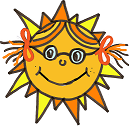 pro základní vzdělávání                „Škola je dílnou moudrosti, kam všichni učitelé i žáci rádi chodí“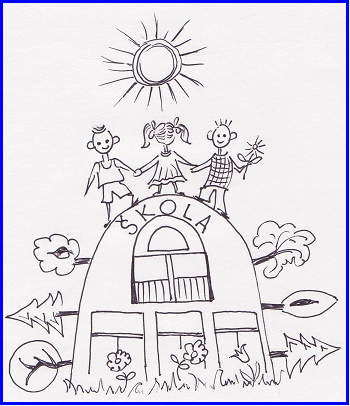 Předkladatel:  Základní škola Blovice, okres Plzeň-jihZákladní údaje o škole:Adresa školy:          Družstevní 650                                336 01 BloviceŘeditel školy:        Mgr. Růžena KohoutováZástupce pro 1. stupeň + koordinátor tvorby ŠVP   Mgr. Václava KopeckáZástupce pro 2. stupeň + koordinátor tvorby ŠVP   Mgr.  Ivana LoulováTelefon:                   371522108Fax:                         371522108E-mail:                   zs-blovice@zs-blovice.czwww.zs-blovice.czIČO :    69 982 198Identifikátor zařízení:       600 070 441IZO :   Základní škola:     102 264 813             Školní družina:     115 500 081             Školní jídelna:       102 628 025Zřizovatel školy:   Město BloviceMasarykovo nám. 14333601 BlovicePlatnost dokumentu od: 1. 9. 2013ŠVP Škola základ života pro všechny č. 2 byl projednán školskou radou dne: 23. 9. 2013a zapsán pod čj. ŘŠ 121/13Tímto se ruší platnost ŠVP č. 1 z 1. 9. 2007 č.j.  ŘŠ 8/07 včetně dodatků.Průběžné úpravy a dodatky dosáhly takového rozsahu, že byly zapracovány do nového ŠVP č. 2V Blovicích: 2. 9. 2013..……………………………   Mgr. Růžena Kohoutová, ředitelka školy                         razítko                                                                          Obsah1.	Úvod: Základní údaje o škole					1 – 32.	Charakteristika školy							2.1	Úplnost a velikost školy					4 				2.2	Vybavení školy						4 - 5		2.3	Charakteristika pedagogického sboru			5				2.4	Projekty						5	2.5	Spolupráce s rodiči a s dalšími subjekty			6 - 7				3.	Charakteristika 	ŠVP	3.1	Zaměření školy a její základní filozofie			8	3.2	Výchovné a vzdělávací strategie				8 -11	3.3	Zabezpečení výuky žáků se SVP				11 - 13	3.4	Zabezpečení výuky žáků mimořádně nadaných		13 - 14	3.5	Průřezová témata					14 – 334.	Učební plán	4.1	Učební plán pro 1. stupeň				34	4.2	Učební plán pro 2. stupeň				35	4.3	Poznámky k učebnímu plánu				36 – 375.	Učební osnovy	5.1	Název a charakteristika předmětů			38 – 1316.	Pravidla pro hodnocení žáků	6.1	Pravidla pro hodnocení výsledků vzdělávání žáků	132 – 139	6.2	Pravidla pro hodnocení v konkrétních předmětech	140 – 1587.	Vlastní hodnocení školy	7.1	Oblasti vlastního hodnocení				159	7.2	Cíle vlastního hodnocení				159	7.3	Kritéria vlastního hodnocení				159	7.4	Nástroje evaluace					160Příloha č. 1 - Obsahy učivaPříloha č. 2 – ŠVP – Školní družinaPříloha č. 3 – Příloha upravující vzdělávání žáků s lehkým mentálním postiženímPříloha č. 4 - Přehled změn v upraveném ŠVPPříloha č. 5 – Seznam zkratek používaných v ŠVPZákladní údaje o škole:Adresa školy:          Družstevní 650                                336 01 BloviceŘeditel školy:        Mgr. Růžena KohoutováZástupce pro 1. stupeň + koordinátor tvorby ŠVP   Mgr. Václava KopeckáZástupce pro 2. stupeň + koordinátor tvorby ŠVP   Mgr.  Ivana LoulováTelefon:                   371522108Fax:                         371522108E-mail:                   zs-blovice@zs-blovice.czwww.zs-blovice.czIČO :    69 982 198Identifikátor zařízení:       600 070 441IZO :   Základní škola:     102 264 813             Školní družina:     115 500 081             Školní jídelna:       102 628 025Zřizovatel školy:   Město BloviceMasarykovo nám. 14333601 BlovicePlatnost dokumentu od: 13. 2. 2015ŠVP Škola základ života pro všechny č. 2 byl projednán školskou radou dne: 10. 2. 2015a zapsán pod čj. ŘŠ 121/13Tímto se ruší platnost ŠVP č. 2 z 2. 9. 2013 včetně dodatků.Průběžné úpravy a dodatky dosáhly takového rozsahu, že byly zapracovány do nového ŠVP č. 3V Blovicích: 12. 2. 2015Obsah1.	Úvod: Základní údaje o škole					1 – 32.	Charakteristika školy							2.1	Úplnost a velikost školy					4 				2.2	Vybavení školy						4 - 5		2.3	Charakteristika pedagogického sboru			5				2.4	Projekty						5	2.5	Spolupráce s rodiči a s dalšími subjekty			6 - 7				3.	Charakteristika 	ŠVP	3.1	Zaměření školy a její základní filozofie			8	3.2	Výchovné a vzdělávací strategie				8 -11	3.3	Zabezpečení výuky žáků se SVP				11 - 13	3.4	Zabezpečení výuky žáků mimořádně nadaných		13 - 14	3.5	Průřezová témata					14 – 334.	Učební plán	4.1	Učební plán pro 1. stupeň				34	4.2	Učební plán pro 2. stupeň				35	4.3	Poznámky k učebnímu plánu				36 – 375.	Učební osnovy	5.1	Název a charakteristika předmětů			38 – 1316.	Pravidla pro hodnocení žáků	6.1	Pravidla pro hodnocení výsledků vzdělávání žáků	132 – 139	6.2	Pravidla pro hodnocení v konkrétních předmětech	140 – 1587.	Vlastní hodnocení školy	7.1	Oblasti vlastního hodnocení				159	7.2	Cíle vlastního hodnocení				159	7.3	Kritéria vlastního hodnocení				159	7.4	Nástroje evaluace					160Příloha č. 1 - Obsahy učivaPříloha č. 2 – ŠVP – Školní družinaPříloha č. 3 – Příloha upravující vzdělávání žáků s lehkým mentálním postiženímPříloha č. 4 - Přehled změn v upraveném ŠVPPříloha č. 5 – Seznam zkratek používaných v ŠVP